ЕЖЕГОДНЫЙ  ОТЧЕТглавы города Енисейска о результатах его деятельности и деятельности администрации города Енисейска за 2020  год 2021  годСодержание1.Общая характеристика социально-экономического развития г. Енисейска по сравнению с аналогичным периодом прошлого года	В прошлом году мы с вами столкнулись с пандемией, которая помимо основной угрозы для здоровья населения, сказалась на финансовой деятельности всех хозяйствующих субъектов, доходах и уровне жизни каждого из нас.	В городе Енисейске осуществляют деятельность 295 предприятий и организаций различной организационно-правовой формы собственности, в том числе  114 малых предприятий. На территории города осуществляют деятельность  378 индивидуальных предпринимателей. В минувшем году большинству предприятий удалось сохранить рабочие коллективы, обеспечить своевременность выплаты заработной платы, не допустить задолженности по налоговым платежам в бюджеты всех уровней.	Трудовой потенциал города не изменился  и составляет около 11,0 тысяч человек.	 Среднегодовая численность населения города, занятого в экономике в 2020 г. составила 8 686 чел., в том числе в производственной сфере экономики города заняты 2,0 тыс. человек (или 23% от среднесписочной численности работников организаций), это работники, занятые в сфере жилищно-коммунального хозяйства, транспорта, торговли, строительства. 	За отчетный период объем отгруженных товаров собственного производства, выполненных работ и услуг организациями и предприятиями города составил  1,88 млрд. рублей, или 95.0%  к 2019 году (2019г. – 1,96 млрд. руб.)	Средняя заработная плата по организациям и предприятиям  за 2020 год составила – 42 459 рублей, (2019 г. - 39 594 руб.), или 107% к 2019 году.	 Среднедушевой денежный доход населения за месяц 2020 году составила 26 362 рублей, (2019 г. -25 165 руб.), или 104,8%  к 2019 году.	Основную долю малого бизнеса составляют предприятия потребительского рынка, это стационарные магазины, нестационарные торговые объекты, организации   общественного питания.	Сложившаяся экономическая ситуация негативно отразилась на малом бизнесе, особенно на деятельности  сферы потребительского рынка, связанной с  ограничительными мерами, введенными в целях предотвращения распространения новой коронавирусной инфекции.	Так, в 2020 году оборот розничной торговли снизился на 6% к 2019 году, также отмечается более значительное снижение оборота общественного питания в среднем на 13%  и  снижение объема платных услуг на 11% к 2019 году, снижение объема платных услуг, как в целом и по краю, связано с ограничениями в сфере туризма, транспортных, бытовых и медицинских услуг.	При этом существенно изменилась ситуация и на рынке труда, за отчетный год количество безработных увеличилось в 2,4 раза (на 140 чел. к 2019 году) и составило 2 человека на 1 вакансию.	Численность постоянного населения города Енисейска на  1 января 2021г. составила 17 882 человека, что на 108 человек больше, чем на 1 января 2020(17 774 человека).	Демографическая ситуация в г. Енисейске по состоянию на 1 января 2021 года характеризуется продолжающимся процессом естественной убыли населения, о чем свидетельствуют следующие данные:	2020 г. - родилось 200 человек, число умерших -247 человек, естественная убыль населения составила 47 человек.	2020 г. -  число прибывших составило 818 человек, число выбывших составило 663 человека, миграционный прирост населения составил 155 человек.2.Исполнение полномочий администрации по решению вопросов местного значения, установленных Уставом города Енисейска:2.1. Бюджет Решением Енисейского городского Совета депутатов г. Енисейска от 13.12.2019   № 50-434 «О бюджете города Енисейска на 2020 год и плановый период 2021-2022 годов» на 2020 год в первоначальной редакции утверждены основные параметры бюджета: доходы – 792 381 тыс. рублей, расходы – 804 381,0 тыс.рублей, с дефицитом бюджета в размере 12 000 тыс.рублей.В процессе исполнения бюджета в 2020 году в бюджет города Енисейска было внесено 7 изменений.В результате уточненные основные плановые параметры бюджета (в редакции Решения Совета депутатов от 16 декабря 2020 года № 4-26)  составили по доходам 1 098 857,9 тыс.рублей (с ростом к первоначальному плану на 38,7%), по расходам 1 114 417,4 тыс.рублей (с ростом к первоначальному плану на 38,5%).	После корректировки бюджета 16.12.2020 г. были внесены  изменения в плановые параметры некоторых межбюджетных трансфертов. Суммы уточненных  доходов и расходов бюджета г.Енисейска по состоянию на 31.12.2020 составили: доходы - 1 099 785,8 тыс.рублей,  расходы- 1 115 345,3 тыс.рублей.	Итоги исполнения бюджета города за 2020 год составили:доходы – 1 089 723,5 тыс. рублей, или на 94,3 % к плановым показателям.расходы –1 018 178,3 тыс. рублей, бюджетные назначения выполнены на 91,3 %.	Бюджет исполнен с  профицитом в объеме 71 545 тыс. рублей. На конец 2020 года остатки на счете бюджета сформировались в размере 84005 тыс.рублей,  в том числе 66 813 тыс.рублей – остатки по субсидии и субвенциям,  17 191,7 тыс.рублей – остатки собственных средств.Исполнение по налоговым и неналоговым доходам от уточненного плана на 2020 год составило свыше 100 %. Их доля в общем объеме доходов бюджета муниципального образования в 2020 году - 17,2 %.	Основной доходный источник бюджета – налог на доходы физических лиц исполнен в размере 138 386,1 тыс.рублей (рост к предыдущему году – 113,8 %). 	Доходы от использования и продажи муниципального имущества поступили в объеме 20 563,4 тыс.рублей, с ростом к 2019 г. на 135 %.	По сравнению с 2019 годом объем безвозмездных поступлений из бюджетов других уровней уменьшился на 35 190,2 тыс.рублей и составил 902 627 тыс.рублей или 83 % от общей суммы доходов бюджета. 	Дотации поступили в объеме 273 327,5 тыс.рублей. Объем субсидий из краевого бюджета на решение вопросов местного значения в 2020 году составил 259 148 тыс.рублей. Бюджет города Енисейска в 2020 год продолжает тенденцию социальной направленности – на финансирование отраслей социальной сферы направлено 595 179,5 тыс.рублей, что составляет 53,4 % от общей суммы расходов (из них: на образование – 40,5 %, на культуру – 6,2 %, на физическую культуру и спорт – 3,4 %, на социальную политику – 3,3 %).	В отчетном году обеспечена устойчивость бюджета и исполнение принятых обязательств, а также бесперебойное финансирование всех первоочередных расходов: заработной платы, мер социальной поддержки, коммунальных услуг.	Объем расходов капитального характера составил в отчетном году 197 985,9 тыс. рублей (в том числе на мероприятия  по обеспечению предоставления жилых помещений детям-сиротам и детям, оставшимся без попечения родителей – 13 382,6 тыс.рублей, строительство многоквартирного дома по ул.Ленина 4а корпус 2 – 100 036,2 тыс.рублей, устройство парка «Монастырский» - 44 874,1 тыс.рублей, устройство сквера «Успенский» - 11 919 тыс.рублей, установлена хоккейная коробка на стадионе «Труд» - 3035 тыс.рублей).	Муниципальные долговые обязательства по состоянию на 01.01.2021 года - 64 900,0 тыс. рублей.2.2. Управление муниципальным имуществом В Реестре муниципальной собственности муниципальное образование городской округ город Енисейск Красноярского края (далее – МО город Енисейск), по состоянию на 01.01.2020 г. учитывается 10797 объектов движимого и недвижимого имущества, в том числе: 1048 – жилищный фонд, 394 – сооружения, 154- земельных участка, 156 – нежилые здания и помещения, 9045 – движимое имущество.	За отчетный период передано из государственной собственностив муниципальную собственность МО город Енисейск: движимое имущество - на общую сумму 18 129 337,00 руб.и недвижимое имущество – на общую сумму 438 004 727,81 руб.В области приватизации муниципального имущества решениями Енисейского городского Совета депутатов внесены изменения в Прогнозный план (программу) приватизации муниципального имущества на 2020-2022гг., в части увеличения объектов, предлагаемых к продаже, на 7 единиц.Всего за 2020 год реализовано 7 объектов из 27, на общую сумму 6986 442,12руб., в сравнительном анализе за 2019 г. реализовано объектов на сумму 2 913 506,30 руб.За отчетный период объявлены торги по продаже муниципального имущества -  18 по 50 объектам муниципальной собственности, в том числе:- торги по продаже муниципального имущества в форме открытого аукциона – 13 по 27 объектам, реализовано объектов – 5, на общую сумму 6 101 490,35 руб., в сравнительном анализе за 2019 год реализовано 8 объектов на сумму 2 503 506,30 руб.Также были реализованы 2 объекта муниципальной собственности:- ¼ доли нежилого здания реализована в соответствии со ст. 250 ГК РФ (договор купли-продажи № 8 от 05.11.2020, сумма сделки 677 951,77 руб.). В соответствии с Федеральным законом № 159-ФЗ от 22.07.2008 «Об особенностях отчуждения недвижимого имущества, находящегося в государственной собственности субъектов Российской Федерации или в муниципальной собственности и арендуемого субъектами малого и среднего предпринимательства, и о внесении изменений в отдельные законодательные акты Российской Федерации»  заключен договор купли-продажи муниципального имущества (возникновения ипотеки в силу закона) № 1 от 17.08.2020, имущество реализовано по цене 3 679 600,00 руб. с рассрочкой на 7 лет.Также объявлены торги в форме открытого аукциона на право заключения договора аренды муниципального имущества - 1 по 2 объектам. По итогам торгов заключен 1 договор аренды на 2 объекта, по которому сумма арендной платы в год суммарно составляет 67 488,00 руб., в сравнительном анализе за 2019 год заключен 1 договор аренды, по которым сумма арендной платы в год составляет 744 320,40 руб.2. Землеустройство и земельные отношенияВ отчетном периоде вовлечено в оборот 9,86 га земель, в том числе 7,59 га предоставлено в собственность гражданам и юридическим лицам на сумму 4264704,61 руб., что позволило увеличить налогооблагаемую базу, в аренду – 3,8 га на 312673,60 руб. (сумма арендной платы в год).В 2020 организовано 9 аукционов в отношении 30 земельных участков.  По результатам аукционов заключено 20 договоров аренды земельных участков, на сумму 307688,02 руб. (арендная плата в год), 4 договора купли-продажи земельных участков, на сумму 3513758,16 руб. Общий объем поступлений в местный бюджет по арендной плате за землю за 2020 г. составил 4,208 млн. рублей (107,6%) (за 2019 г. -5,705млн. руб. или 90,2% к плану), за муниципальное имущество – 2,291 млн. руб. (118,9%) (за 2019г. – 2,896 млн. руб. или 74,3% к плану).Подано 15 исковых заявлений о взыскании задолженности и (или) расторжении договоров аренды на общую сумму 515 262 руб.95 коп.За отчетный период направлено 12 нормативных правовых актов, устанавливающих однозначный вид разрешенного использования (либо отражение в информации о фактическом использовании земельного участка) в филиал ФГБУ «ФКП Росреестра» по Красноярскому краю.3. Обеспечение граждан жильемНа территории г. Енисейска на 01.01.2020 год  состояло на учете нуждающихся в улучшении жилищных условий  149  семей.За отчетный период предоставлено 34 жилых помещения гражданам, нуждающимся в улучшении   жилищных условий - из них социального найма – 14(общей площадью 622,4 кв. м.), маневренного фонда- 2 (общей площадью 99,6 кв. м.), на служебное помещение – 7(общей площадью 274,6 кв. м.), для социальной защиты отдельных категорий граждан -5 (общей площадью 245,5 кв. м), коммерческого найма -6 (общей площадью 231,5 кв. м.).Заключено32 договора на передачу жилых помещений в собственность граждан (приватизация).	С 2009 года на территории г. Енисейска реализуется краевая программа «Создание условий для обеспечения доступным и комфортным жильем граждан Красноярского края». Всего с начала действия программы получили государственную поддержку 89 семей, в том числе 3 многодетные семьи за 2020 год. На 31.12.2020 года состоит 90 семей, в том числе 7 – многодетные семьи с внеочередным правом улучшения жилищных условий.   В 2020 году в соответствии с Соглашением, заключенным с Министерством образования Красноярского края было приобретено 13 квартир для детей- сирот, результат уменьшение  очереди нуждающихся  по категории дети- сироты.Выводы и результатыИсполнение доходной части бюджета г. Енисейска в 2020 - 20 493 тыс. руб. (104,3 %), в т.ч. перевыполнение плана было по аренде земельных участков, собственность на которые не разграничена и которые расположены в границах городских округов на 125,4 %, доходы от продажи имущества на 119,2 %, а также доходы от продажи земельных участков на 207,8 %. Подводя итоги реализации муниципальной программы «Эффективное управление муниципальной собственностью» на 2020 год и плановый период 2021-2022 годы можно сделать вывод, что по всем подпрограммам плановые показатели МКУ «Управление муниципальным имуществом города Енисейска» выполнены и ниже фактических показателей. При осуществлении закупок для муниципальных нужд учреждения путем проведения аукциона в электронной форме в среднем снижение начальной (максимальной) цены контракта составило 67,85%, за счет данного фактора доведенное финансирование до Учреждения не освоено в 100 % объеме.В результате проведения претензионной работы в течении года было подано 15 исковых заявлений о взыскании задолженности и (или) расторжении договоров аренды на общую сумму 515 262 руб.95 коп.В отчетном периоде вовлечено в оборот 9,86 га земель, в том числе 7,59 га предоставлено в собственность гражданам и юридическим лицам на сумму 4264704,61руб., что позволило увеличить налогооблагаемую базу, в аренду – 3,8 га на 312673,60 руб. (сумма арендной платы в год).2.3. Градостроительство, благоустройство Администрацией города Енисейска в 2020 проведена работа по согласованию Проекта внесения изменений в Генеральный план города с отраслевыми министерствами Красноярского края и Министерством культуры России.Проведена работа по включению города в очередной ускоренный этап программы Переселения (из 4 этапа -2023-2024 во 2 этап – 2022) со строительством на территории города 90-кв. жилого дома с целью переселения граждан из аварийного жилья, признанных непригодными для проживания до 01.01.2017 года. Начато строительство 90 кв. жилого дома для расселения 15 аварийных домов общей площадью 3 541, 8 м2. Определены способы расселения граждан, с учетом внесенных изменений в Жилищный кодекс РФ. В рамках действующей программы в 2020 году расселено 18 человек из аварийного жилья, путем заключения 9 соглашений о предоставлении выкупной цены.Проведена работа по признанию 6 многоквартирных жилых домов общей площадью 2,800 тыс. м2 непригодными для проживания. С целью обеспечения подъездных путей к строящемуся объекту «Акушерский корпус с женской консультацией, терапией, дневным стационаром» проведены работы по разработке проектной документации на объект «Реконструкция автомобильной дороги в г.Енисейске по ул.Ульяны Громовой (от ул.Бабкина до ул.Пролетарская) со строительством автостоянки на 80 автомобилей» с целью получения финансирования из краевого бюджета на его строительство.Проведены публичные процедуры по проектам межевания 37 многоквартирных домов, с целью постановки на кадастровый учет земельных участков под данными домами.        Жилищный фонд города Енисейска составляет 532,5 тыс. кв. м. общей площади жилых домов. Обеспеченность населения жильем в среднем на одного жителя в 2020 году составила 29,9 кв. метров, что значительно выше установленной нормы нуждаемости (12 кв.м/чел.).Благоустройство	Благоустройство территории муниципального образования представляет собой комплекс мероприятий, направленных на создание благоприятных условий жизни, трудовой деятельности и досуга населения. Приоритетным является формирование  благоприятных и комфортных условий проживания граждан. Для достижения поставленной цели реализовались следующие задачи:	1. Обеспечивалось надежное уличное освещение для безопасности дорожного движения; 	2. Проводились работы по благоустройство и содержание территорий города.Содержатся общественные пространства общей площадью 24 362 м2: набережная левая и правая части;  территория вблизи памятника В.И. Ленина; сквер между администрацией г. Енисейска и музыкальной школой; территория вблизи военно-мемориального памятника Воину-освободителю.	За счет средств местного бюджета содержатся тротуары и газоны, прилегающие к автомобильным дорогам общего пользования местного значения по улицам Ленина, Кирова, Горького, пер. Пожарный.	Так же дополнительно осуществлялось обслуживание нового общественного пространства «Соборная площадь».	Для поддержания эстетического облика города в летний выполнены работы по обустройству территории между остановочными пунктами ул. Дударева – ул. Доры Кваш.На территории города Енисейска осуществлялся выгон крупнорогатого скота с центральной части города. Администрацией города Енисейска Красноярского края принято распоряжение от 29.06.2020 № 697-р «Об утверждении маршрутов прогона сельскохозяйственных животных к территориям (площадкам) для выпаса» согласно которому утверждены маршруты прогона сельскохозяйственных животных к территориям (площадкам) для выпаса на земельных участках сельскохозяйственного назначения (Зона сельскохозяйственных угодий Сх-1) в границах муниципального образования город Енисейск.Также на основании муниципального контракта № 72 Администрацией города Енисейска приобретен комплекта на 9 га электроизгороди ИЭ-07.9.2, для размещения ее на площадке для выпаса, а именно устройство для ограничения передвижения скота.Организована работа совместно с Енисейским отделом ветеринарии по ежегодному биркованию КРС.Работа с собственниками допускающими безнадзорное нахождения своих сельскохозяйственных животных на территории города ведется и в рамках административной комиссии города Енисейска, существует положительная практика привлечения владельцев сельскохозяйственных животных к административной ответственности по ст. 5.1., ст. 12.1. Закона Красноярского края от 02.10.2008 № 7-2161 «Об административных правонарушениях», неисполнение решений по вопросам местного значения органов местного самоуправления и должностных лиц местного самоуправления, принятых в пределах их полномочий.В рамках реализации федерального проекта «Формирование комфортной городской среды» на территории города Енисейска в 2020 году были проведены следующие мероприятия: - благоустройство 4 дворовых территорий: ул. Гастелло, 7А, ул. Гастелло, 3Б, ул. Калинина, 20. Благоустройство проводилось по минимальному перечню, а именно: асфальтирование придомовой территории, установка МАФов, установка урн, освещение.- благоустройство 1 общественной территории. «Благоустройство территории вблизи братской могилы 242-х участников Енисейско-Маклаковского восстания, замученных и расстрелянных колчаковцами в феврале 1919 года».В 2020 году на территории города Енисейска был реализован проект «Благоустройства парка Монастырский в г. Енисейске» который являлся победителем Всероссийского конкурса лучших проектов создания комфортной городской среды в малых городах и исторических поселениях в номинации «Историческое поселение» в 2019 году. 	Кроме этого, за счет средств местного бюджета 	выполнены работы по устройству тротуара из асфальтобетонных смесей по ул. Диктатуры пролетариата и вывезен мусор по ул.Горького д.5. 2.4. Жилищно-коммунальное хозяйство	В 2020 году обеспечением коммунальными услугами занималось 6 организаций коммунального комплекса, осуществляющих деятельность по оказанию услуг в сфере электро-, тепло-, водоснабжения, водоотведения и эксплуатации объектов хранения  твердых коммунальных отходов на территории г. Енисейска, из них 5 коммерческие: ООО «Енисейэнергом», ООО «Енисейводоканал», МКУП «Енисейское Коммунальное Предприятие, ООО «Рециклининговая компания», ООО «Красноярская энергетическая компания», ОАО «МРСК Сибирь» и 1 федеральное предприятие ФГБУ «Центральное жилищно-коммунальное управление».	Управление жилым фондом города осуществляло 4 управляющих компании: ООО «УК «Надежный дом», ООО УК «Наш город», ООО УК «Гарант Сервис», ООО УК «Удача Енисейск». Общее количество многоквартирных домов в 2020 года составило 935 единиц, в том числе 552 единицы это  дома блокированной застройки.	В 2020 году из краевого бюджета для города Енисейска на реализуются отдельные меры по обеспечению ограничения платы граждан за коммунальные услуги. Фактический уровень оплаты населением от установленных тарифов составляет около 95 %.	За счет средств местного бюджета проведена актуализация схем водоснабжения и водоотведения. 	По ул. Ленина, д. 156 установлена бесплатная водозаборная колонка. ТКО В 2020 году проводилась работа с министерством экологии и рационального природопользования Красноярского края по выделению средств из краевого бюджета на корректировку проектной документации и продолжение строительства полигона ТКО. Министерством экологии и рационального природопользования Красноярского края, что за счет средств краевого бюджета в 2020 году разрабатывалась проектно-сметная документация на рекультивацию несанкционированного размещения отходов производства 4-5 классов опасности на земельном участке площадью 5,69 га расположенная напротив военного городка «Полюс» (старый полигон ТКО).	 В 2020 году администрация города Енисейска победила в конкурсе на получение субсидий из краевого бюджета в размере 8,2 млн. рублей на приобретение 100 контейнеров, 12 мульд и обустройство 50 контейнерных площадок. В связи с короновирусной инфекцией Минфин края по решению Правительства Красноярского края приостановил финансирование. Также организована уборка площадок накопления ТКО (131 шт.).Содержание кладбищ Осуществлялись работы по содержанию 3-х мест захоронения (основные виды работ – уборка и вывоз мусора, очистка снега), расположенных на территории города: - кладбище «Севастьяновское», Красноярский край, г. Енисейск, ул. Перенсона, 129;- кладбище, расположенное в 1 км. 850 м. автодороги Енисейск-Горская, Красноярский край, г. Енисейск, - вероисповедальное мусульманское кладбище, Красноярский край, г. Енисейск, ул. Бограда, 121. Приобретены бункеры накопительные ТКО для кладбищ города в количестве 6 штук.Актуально стоит проблема строительства нового кладбища. Так же необходимо провести инвентаризацию кладбищ, система инвентаризации погостов позволяет автоматизировать не только процесс инвентаризации и учета уже существующих мест захоронений, но и процесс выделения земельных участков под каждое конкретное новое захоронение. Данные работы проводятся в 2021 году. Уличное освещение В течение всего 2020 года обеспечено содержание в технически исправном состоянии установок уличного освещения города. Проведены работы по замене светильников уличного освещения территории города Енисейска (ул. Р-Крестьянская: от дома № 59 до дома № 212; ул. Чкалова: от дома № 1 до дома № 28.). 2.5.Транспорт. Содержание и ремонт дорог местного значения, обеспечение безопасности дорожного движенияНа территории города осуществляются городские перевозки по маршрутной сети, предусматривающей связь всех районов города между собой. В течение всего периода осуществлялось движение общественных автобусов по 4-м социально-значимым  маршрутам. Общая протяженность улично-дорожной сети города Енисейска составляет 82,53 км, из общего количества дорог 23,75 км (30%) являются транзитными и служат для пропуска грузового транспорта, проходящего через территорию города, а также для движения междугородных автобусов. Асфальтобетонное покрытие имеют 36,2 км улично-дорожной сети города, гравийное покрытие – 26,28 км, грунтовые дороги - 20,03 км. Протяженность улиц с пассажирским сообщением составляет 19,4 км.      На содержание улично-дорожной сети города Енисейска в 2020 год выделяются средства из краевого бюджета (14 % от потребности).  На выделенные денежные средства  выполнен  следующий комплекс мероприятий по содержанию  улично дорожной сети города:	механизированная снегоочистка, расчистка автомобильных дорог от снежных заносов, уборка снежных валов с обочин, удаление снежных накатов (сгребание снега на перекрестках);	погрузка и перевозка снега;	распределение противогололедных материалов;	противопаводковые  мероприятия, работа мотопомп;	восстановление поперечного профиля и ровностей проезжей части автомобильных дорог с щебёночным, гравийным или грунтовым покрытием без добавления новых материалов (гравийные);	очистка проезжей части и тротуаров от мусора, грязи, посторонних предметов, снега (механизированная чистка);	очистка автобусных остановок (35 шт.), площадок отдыха и стоянок автомобилей от грязи, пыли и мусора, снега  вручную;	закрытие  отверстий водопропускных труб осенью и открытие водопропускных труб весной очистка водопропускных труб от снега, льда, мусора и посторонних предметов;	скашивание травы на обочинах;В 2020 году выделены средства краевого бюджета в рамках государственной программы "Дороги Красноярья" на которые проведен ремонт автомобильной дороги общего пользования местного значения г. Енисейск, ул. Доры Кваш (от перекрестка ул. Матросова) по ул. Худзинского до ул. Ульяны Громовой (610 м). Обустроено два остановочных пункта:по ул. Ленина 4А на ул. Лесозаводской 44 Безопасность дорожного движения В рамках муниципального контракта выполнены работы по обслуживанию дорожных знаков и светофорных объектов.  Выполнены работы по замене светофоров в количестве 6 шт. на улично-дорожной сети г. Енисейска место выполнения работ: перекресток ул. Рабоче-Крестьянская – ул. Бабкина; перекресток ул. Ленина – ул. Лыткина.Выполнялись работы по обслуживанию дорожно-знаковой информации и светофорных объектов г. Енисейска.За счет средств краевого бюджета выполнены работы по обустройству пешеходных переходов на улично-дорожной сети г. Енисейска, вблизи образовательных организаций для обеспечения безопасности дорожного движения (МБДОУ «Детский сад №5»; ЧОУ «Енисейская православная гимназия»; МАОУ «Средняя школа №9»).Выполнены работы по нанесению дорожной разметки на пешеходных переходах 
г. Енисейска (34 шт.), с целью реализации мероприятий, направленных на повышение безопасности дорожного движения. 2.6. Правовое сопровождение деятельности администрации и муниципальный контроль	Правовое сопровождение при ликвидации и реорганизации МП и МУ в целях оптимизации, а также внесение изменений в Уставы МП и МУ.	Сопровождение при ведении гражданских, административных дел и уголовных в правоохранительных органах, органах прокуратуры, судах и т.д.	Сопровождение при согласовании МПА на территории города Енисейска путем проведения антикоррупционной экспертизы путем выявления коррупциогенных факторов.    	Согласно Решения 20.05.2020 № 56-482 «Об установлении требований к условиям и срокам отсрочки уплаты арендной платы по договорам аренды недвижимого имущества» утверждены требования к условиям и срокам отсрочки уплаты арендной платы в период нестабильной социально-экономической ситуации в Красноярском крае в условиях распространения новой короновирусной инфекции (2019-nCoV).	Согласно Решения 16.12.2020 № 4-28 «Об утверждении печатного средства массовой информации городского округа город Енисейск Красноярского края» утверждено положение о печатном СМИ и печатное средство массовой информации «Информационная бюллетень города Енисейска Красноярского края» в целях опубликования МПА по вопросам местного значения, доведения до сведений жителей МО официальной информации.	Согласно решению Енисейского городского Совета депутатов от 14.02.2018 № 28-328 «Об утверждении Перечня видов муниципального контроля и органов местного самоуправления города Енисейска, уполномоченных на их осуществление, и Порядка ведения перечня видов муниципального контроля» отделом правовой работы и муниципального контроля осуществляются следующие виды муниципального контроля:	- муниципальный земельный контроль;	- муниципальный жилищный контроль;	- муниципальный контроль соблюдения условий организации регулярных перевозок на территории г. Енисейска;	- муниципальный контроль за обеспечением сохранности автомобильных дорог местного значения;	Муниципальный контроль в области охраны окружающей среды.	В 2020 г. органом муниципального контроля проведено 20 проверок муниципального земельного контроля из ни 8 плановых проверок и 12 внеплановых проверки, выявлено 8 нарушений требований земельного законодательства. Также в 2020 году осуществлено 15 плановых (рейдовых) осмотров земельных участков по результатам которых выявлены 4 нарушения природоохранного законодательства и противопожарных ном и правил. Материалы по выявленным нарушениям направлены в Управление Федеральной службы по надзору в сфере природопользования по Красноярскому краю и Республике Тыва. 	По остальным видам контроля плановые проверки не проводились на основании ст.  26 Федерального закона от 26.12.2008 № 294-ФЗ «О защите прав юридических лиц и индивидуальных предпринимателей при осуществлении государственного контроля (надзора) и муниципального контроля».	Необходимыми мерами по совершенствованию муниципального земельного контроля на территории г. Енисейска, считаем дальнейшее повышение эффективности и результативности осуществления муниципального контроля за счёт принятия всего комплекса мер, предусмотренных действующим законодательством, направленных на предупреждение, выявление и пресечение нарушений. К таким мерам относятся профилактическая работа с юридическими и физическими лицами о недопущении совершения нарушений земельного законодательства РФ, проведение плановых (рейдовых) обследований земельных участков, а также количество и качество проводимых плановых и внеплановых проверок.	По результатам 2020 года следует вывод, что муниципальный контроль необходимо осуществлять ежегодно, добиваясь устранения выявляемых недостатков для приведения использования земельного фонда в соответствии с действующим законодательством Российский Федерации;2.7. Поддержка и развитие предпринимательства         На территории города осуществляют деятельность 492 субъекта малого предпринимательства, в том числе 114 малых организаций и 378 индивидуальных предпринимателя.	С 2008 года в городе Енисейске развитие и поддержка малого предпринимательства осуществляется путем разработки и реализации муниципальной программы, целью которой является создание благоприятных условий для устойчивого функционирования и развития предпринимательства.	В 2020 году мероприятия программы были сформированы для поддержки малых предприятий, осуществляющих деятельность в сфере индустрии гостеприимства, на реализацию которых  из средств городского бюджета было выделено 210,0 тыс. рублей, в том числе 60,0 тыс. рублей на проведение мероприятий по формированию и популяризации положительного имиджа субъектов малого  предпринимательства, которые в связи со сложной эпидемиологической обстановкой, обусловленной  COVID-19, и введенными карантинными ограничительными  мерами на территории города были отменены.	По итогам ежегодного краевого конкурса по отбору муниципальных программ для предоставления субсидий бюджетам муниципальных образований Красноярского края в целях софинансирования мероприятий по поддержке и развитию малого и среднего предпринимательства, бюджету города Енисейска были выделены средства из краевого бюджета на возмещение части затрат на реализацию проектов, содержащих комплекс инвестиционных мероприятий по увеличению производительных сил в приоритетных видах деятельности в размере 727 500,0 рублей.	Краевой конкурсный отбор прошел проект ООО «Сибирь», реализация проекта направлена на повышение привлекательности города в туристической сфере, распространение общественного признания положительного образа города для потенциальных туристов, повышение качества и уровня жизни населения.2.8. ОбразованиеВ 2020 году сеть образовательных учреждений включала 13 муниципальных образовательных учреждений: 7 дошкольных образовательных учреждений, 5 общеобразовательных школ, одно учреждение дополнительного образования, также в городе работало частное общеобразовательное учреждение «Енисейская православная гимназия». Значимым достижением 2020 года для системы образования стала деятельность по реализации масштабных национальных проектов на период до 2024 года. В городе создаются условия для обеспечения доступной образовательной среды дошкольного образования. В первую очередь это касается обеспечения детей местами в детских садах. Отличительная особенность 2020 года - отсутствие очередности в муниципальные детские сады из детей от 3 до 7 лет. Группы раннего возраста детей до 3-х лет открыты во всех муниципальных детских садах, в детском саду № 15 работает группа для детей в возрасте от года до двух лет, в детских садах № 9 и 11 работают смешанные группы для детей в возрасте от полутора до двух лет. Детские сады посещало 1125 детей при фактическом количестве мест 1213. Вакантные места в ДОУ не востребованы родителями детей в возрасте от года до полутора лет, именно эта возрастная категория детей и составляет очередность. Автономной некоммерческой организацией дополнительного профессионального образования «Национальный институт качества образования» в июле 2020 года  детским садам №5,  № 11, №16  присвоен статус инновационной площадки по теме «Развитие качества дошкольного образования с использованием инструментария МКДО (мониторинг качества дошкольного образования) на образовательной платформе «Вдохновение». Инновационная деятельность детских садов позволила организовать работу всей муниципальной системы дошкольного образования на более высоком уровне, ориентируясь на достижение новых образовательных результатов дошкольного образования. Особое внимание в 2020 году было уделено повышению качества образования, выявлению и сопровождению одаренных и талантливых детей.По состоянию на 01.01.2020 в школах города обучалось 2418 человек, в том числе в ЕПГ - 44 чел., в УКП - 21 чел. По итогам  2019-2020 учебного года  можно говорить о положительной динамике качества и стабильности успешности обучения  учащихся. Качество обучения в общеобразовательных классах  составило  42,2 %, успешность  - 99,7 %. Несмотря на то, что в 2020 году процедура единого государственного экзамена проходила в особых условиях, выпускники показали достаточно высокий уровень обученности - более 20 %  получили 80 и более баллов по выбранным предметам. Высокие баллы участники ЕГЭ показали по шести предметам. Подводя итоги 2019-2020 учебного года необходимо отметить, что 10 выпускников награждены золотыми медалями «За особые успехи в учении»,  14 девятиклассников получили аттестаты особого образца.Учащиеся школ города результативно приняли участие в региональном этапе Всероссийской олимпиады школьников. Крамаренко Андрей, учащийся школы №9, стал призером по трем предметам - обществознанию, праву и истории. Касьянов Максим, учащийся школы  №2,  стал призером по ОБЖ.В 2020 году краевую экспертизу успешно прошла муниципальная модель инклюзивного образования и модели СШ № 2 и 9 (модели инклюзивного образования разработаны во всех школах, детских садах и ЦДО). Целью муниципальной модели является создание системы работы для обеспечения равного доступа к получению образования и необходимых условий для достижения успеха в образовании всеми без исключения детьми, независимо от их индивидуальных особенностей, психических и физических возможностей.            По состоянию на 01.09.2020 - на территории города 135 детей с ограниченными возможностями здоровья в возрасте от 0 до 18 лет. Получают образование в ОУ -107 с ОВЗ и 9 детей-инвалидов без статуса ОВЗ, в ДОУ - 7 детей с ОВЗ и 1 инвалид без статуса ОВЗ. Семейное образование  получают 11 детей, из них 9 чел.- дошкольное, 2 чел. -  общее образование. Необучаемых детей на территории города нет.На базе МАОУ СШ № 1 им. И.П. Кытманова в рамках федерального проекта «Современная школа» национального проекта «Образование» открыт центр гуманитарного и цифрового профилей «ТОЧКА РОСТА». Деятельность Центра ориентирована на развитие общекультурных компетенций и цифровой грамотности населения города, шахматного образования, проектной деятельности, творческой, социальной самореализации детей, педагогов и родительской общественности. 	В МБОУ СШ №3 имени А.Н. Першиной внедрена целевая модель цифровой образовательной среды. В настоящее время школа оснащена современной компьютерной техникой для управленческого и образовательного процесса.  Во всех общеобразовательных учреждениях города разработаны дорожные карты, направленные на  повышение мотивации школьников к участию в проектах ранней профориентации  «Проектория» и «Билет в будущее» в рамках  регионального проекта «Успех каждого ребенка». В 2020 году по итогам реализации проекта ранней профориентации учащихся  «Билет в будущее» (тестирование, профпробы, профориентационные фестивали, получение индивидуальных рекомендаций) г. Енисейск вошел в 10 лучших территорий рейтинга Красноярского края по вовлеченности участников в мероприятия проекта (более 230 участников).2020 год  - это Год памяти и славы – год 75-летия Великой Победы. Муниципальная система образования активно включилась во всероссийские акции «Блокадный хлеб», «Свеча памяти», «Письмо ветерану», «Окна Победы», «Диктант Победы» и другие мероприятия патриотической направленности. Двум общеобразовательным учреждениям были присвоены имена  героев ВОВ и труда - средней школе №2 имя кавалера трех орденов воинской Славы П.Д. Щетинина», средней школе №3 имя А.Н. Першиной, почетного гражданина г. Енисейска.   В целях реализации мероприятий федерального проекта «Успех каждого ребенка» с 1 сентября 2020 года в ЦДО реализуется система персонифицированного финансирования дополнительного образования детей, подразумевающая предоставление детям сертификатов дополнительного образования. На базе Центра создан и разворачивает свою деятельность муниципальный опорный центр дополнительного образования. Переход на новую систему,  подразумевает получение ребенком доступного дополнительного образования,  обеспеченного сертификатом  учета и финансирования в любом учреждении города, реализующем программы дополнительного образования. В 2020 году школа № 1 получила лицензию на реализацию дополнительной общеобразовательной  программы, всего лицензию на реализацию программ дополнительного образования имеют СШ № 1,2,3,9, детский сад № 16. Общий охват детей дополнительным образованием составил: в ЦДО – 714 чел. (в том числе 689 человек на бюджетной основе и 25 чел.), в СШ № 1,2,3,9 – 940 чел., в ДОУ № 16 – 25 чел.В 2020 году была разработана модель муниципальной методической работы, которая позволяет более эффективно реализовать мероприятия федерального проекта «Учитель будущего». Традиционно в 2020 году прошли профессиональные конкурсы «Учитель года» и «Воспитатель года». На региональном этапе конкурса «Воспитатель года Красноярского края» наш город представляла Сухотина Наталья Васильевна, воспитатель  детского сада     № 10, которая вошла в десятку победителей конкурса.В 2020 году были выполнены работы  по текущему содержанию зданий и на соответствие требованиям надзорных служб. Общий объем финансирования составил: для дошкольных учреждений - 1 863 553,00 руб., для общеобразовательных учреждений - 1 669 619,00 руб., в том числе 810 000,00 руб. было выделено по краевой государственной программе  «Развитие образования» на замену напольного покрытия в СШ № 7. В 2020 году завершена работа по установке приборов теплового учета во всех муниципальных образовательных учреждениях.2.9. Культура	 В систему учреждений культуры города Енисейска входят: 2 культурно-досуговых учреждения (МБУК «ГДК», МБУК «КЦ»), 3 учреждения дополнительного образования в области искусств (МБУДО «ДМШ», МБУДО «ДХШ им. Н.Ф. Дорогова», МБУДО «ХШ»), централизованная библиотечная система (МБУК «ЦБС»), включающая в себя 5 библиотек.	На 01.01.2021 года в отрасли трудится 198 человек.	Всего за 2020 год учреждениями отрасли «культура» г. Енисейска было организовано и проведено 612 мероприятий, в том числе 6 общегородских, которые посетило не менее 29 000 человек - жителей и гостей города Енисейска.	В течение 2020 года были организованы и проведены мероприятия, посвященные  75-летию  Победы в Великой Отечественной войне.  В связи  с введёнными ограничениями часть  мероприятий проведена в онлайн-режиме.  	Наиболее яркие и значимые из них:Общегородской конкурс - фестиваль «Победа одна на всех»; Видео-урок по музыкальной литературе «Песни военных лет» (700 просмотров); Торжественное мероприятие «Славься русская земля!», прошедшее 24.06.2020 г., на Соборной площади, у памятного знака городу Енисейску; Видео-концерты "Они сражались за Родину" (500 просмотров); Городской конкурс-фестиваль "Победа одна на всех"; Городской дистанционный конкурс чтецов к 75-летнему Юбилею Победы в Великой Отечественной войне «75 стихов о войне и Победе»  (652 просмотра); Концерт фронтовой песни  «Минувших лет живая память», Онлайн-концерт «#ПоемДома»;Цикл познавательных историй и событий Великой Отечественной войны «Мы Помним» (7414 просмотров); Митинг, посвященный Дню памяти и скорби - «Свеча памяти»; Открытый городской заочный литературный конкурс  «Чтобы не было войны»; Литературная композиция «Сегодня началась война….», посвящённая Дню Памяти и Скорби; Городской дистанционный конкурс  декоративно – прикладного искусства «Все для фронта, все для Победы!»; Подборка материала о енисейцах - героях войны, на сайте центральной библиотеки г. Енисейска (ссылки: http://biblen.ru/index.php/kraevedenie/geroy.html                           http://biblen.ru/images/ilovepdf_converted/75.pdfС целью снижения рисков распространения  короновирусной инфекции, вызванной 2019-nCoV, во втором квартале 2020 года все мероприятия учреждений культуры были перенесены на онлайн-площадки в сети «Интернет», а образовательный процесс в учреждениях дополнительного образования в области искусств переведен в дистанционный режим. Специалисты учреждений культуры и дополнительного образования детей в области искусств были вынуждены экстренно осваивать новый формат деятельности: онлайн-ресурсы.  Выпускниками школ стали 214  человек, 3 из которых продолжили обучение в профильных профессиональных образовательных  учреждениях по направлениям: гитара, домра, музыкальное искусство.     Ученику муниципального бюджетного учреждения дополнительного образования «Хореографическая школа» г. Енисейска – Мизонову Максиму, присвоена стипендия им. М.С. Годенко в области хореографического искусства.В сентябре 2020 года были вновь укомплектованы все классы. Всего  учащихся на 01.09.2020 г. – 732 чел., из них 559 человек на бюджетной основе. Творческие коллективы учреждений и учащиеся школ дополнительного образования в области искусств активно принимали участие в фестивалях,  конкурсах и акциях разного уровня, как в очном, так и в дистанционном формате, занимая призовые места и представляя город на высоком уровне: Всероссийский конкурс-выставка художественного творчества «Багульник»; Всероссийский конкурс детского художественного творчества «Славлю тебя, мой город!»; Международный конкурс хореографического творчества «Колесо фортуны»; Международный конкурс вокалистов «Песни победы»; Всероссийский конкурс творческих работ "Моя страна - Россия", посвященный Государственному празднику Дню России; II открытый фестиваль-конкурс традиционной народной культуры «Троицкие гуляния на ключах»; Международный конкурс «Наука. Творчество. Успех - 2020»; XI Международный фестиваль экранной культуры «Человеческое кино»; Всероссийский литературный конкурс  «Писатель года», номинация «Юмор»; Краевой литературный конкурс «Всё, что сердцу дорого»;  Краевой конкурс  детских и молодёжных фольклорных ансамблей «Из века в век» и др. Специалисты отрасли «культура» г. Енисейска прошли курсы повышения квалификации, в том числе в рамках реализации проекта «Творческие люди» национального проекта «Культура»(7 чел.), всего за 2020 год обучение прошли 43 человека. Высокое значение показателя достигнуто за счет возможности обучения  в дистанционном режиме.Согласно Федеральному закону от 05.12.20217 № 392-ФЗ «О внесении изменений в отдельные законодательные акты РФ по вопросам совершенствования проведения независимой оценки качества условий оказания услуг организациями в сфере культуры, охраны здоровья, образования, социального обслуживания и федеральными учреждениями медико-социальной экспертизы» учреждения культуры города Енисейска прошли независимую оценку качества оказания услуг.Несмотря на сложную ситуацию, в связи с рядом ограничительных мер в сфере туризма, на территории города Енисейска удалось успешное сотрудничество с одной из крупнейших организаций в области круизных маршрутов в России «Водоходъ». Благодаря слаженной совместной работе учреждений культуры и туризма, а также организаций гостеприимства города, была реализована новая автопешеходная культурная программа почти для 600 человек (11 судозаходов теплохода «М. Горький») с разных регионов страны. Гости города смогли ознакомиться не только с великолепной архитектурой сибирского малого города, но и с уникальными экспозициями коллекционеров, а также приобрести сувенирную продукцию местных мастеров и отведать  местных угощений.В течение 2020 года заключены  и реализованы соглашения: на комплектование книжных фондов библиотек муниципальных образований Красноярского края (приобретение книжных изданий для МБУК «ЦБС», общая сумма – 87 875,00 руб.);  на обеспечение развития и укрепления материально-технической базы муниципальных домов культуры в населенных пунктах с числом жителей до 50 тысяч человек (проведение текущего ремонта в здании МБУК «ГДК», общая сумма – 3 038 397,00 руб.); на осуществление (возмещение) расходов, направленных на развитие и повышение качества работы муниципальных учреждений, предоставление новых муниципальных услуг, повышение их качества (установка окон в здании МБУК «ГДК», общая сумма – 1 471 600,00 руб.), приобретение оборудования для создания музыкального зала в МБУДО «ДМШ», общая сумма – 2 128 000,00 руб.).2.10. Физическая культура и спорт	На территории города функционируют 55 спортивных сооружений всех форм собственности (17 спортивных залов; 28 плоскостных спортивных сооружений; 1 лыжная база; 2 стрелковых тира; 6 спортивных сооружений менее 140 кв.). Всего в нашем городе работают 6 клубов физкультурно-спортивной направленности по месту жительства и учебы в разных микрорайонах города.	В 2020 году численность, занимающихся физкультурой и спортом составила 41.5% это 7370 человек (проводятся занятия в коллективах, организациях всеми формами физкультурной направленности: занятия в тренажерных залах, занятия в клубах по месту жительства, увеличение видов в городской спартакиаде, строительство спортивных сооружений и др. все это ведет к увеличению численности занимающихся).В течение 2020 года муниципальные услуги (работы) в области физической культуры и спорта предоставлялись на территории города Енисейска учреждениями физкультурно-спортивной направленности: МБУ «Спортивная школа» г. Енисейска имени Г.П. Федотова и МАУ «Центр развития физической культуры спорта». 	   В городе проведено 25 спортивных мероприятий (мероприятия прошли не все из-за пандемии, обычно проводиться более 60) в том числе: -  отборочные турниры школьной спортивной лиги по баскетболу, волейболу, мини-футболу среди девушек и юношей, лыжным гонкам, конькобежному спорту, Проводились Чемпионаты города среди взрослого населения по видам спорта – мини-футбол, волейбол (мужчины и женщины), баскетбол, настольный теннис, хоккей с шайбой, шахматы. Проводились несколько видов спартакиада трудовых коллективов, спартакиада среди общеобразовательных школ, спартакиада среди допризывной молодежи и др. В зимнее время работали ледовые площадки по микрорайонам города, на стадионе «Труд» работал прокат коньков и лыж. Проводились массовые спортивные акции: «Лыжня России», «Кросс наций».  В городе культивируются виды спорта: баскетбол, борьба греко-римская, вольная, футбол, баскетбол, волейбол, лыжные гонки, тяжелая атлетика, настольный теннис, хоккей с шайбой. В городе имеется центр тестирования ГТО при ФСЦ «Юбилейный, где принимаются нормативы для оценки своего развития, а также выполнения норм комплекса для получения знаков отличия.          Спортивная школа города Енисейска – учреждение физкультурно-спортивной направленности, реализует программы спортивной подготовки по следующим видам спорта: греко-римская и вольная борьба, лыжные гонки, тяжелая атлетика, баскетбол, футбол.          Приоритетным направлением в работе школы на период до 2024 гг. является реализация концепции подготовки спортивного резерва.          Контингент занимающихся по видам спорта - 601 спортсмен. На начальном этапе подготовки (1-3 год обучения) - 225 спортсменов, на тренировочном этапе (1-5 год обучения) – 376 спортсменов. На текущий период подготовлено спортсменов разрядников: мастер спорта – 3 чел. (тяжелая атлетика), (греко-римская борьба), 2 спортивный разряд – 13 чел., 3 спортивный разряд - 24 чел., юношеских разрядов – 255 чел.          По итогам 2020 года спортсмены школы приняли участие в 32 спортивных соревнованиях различного уровня: первенствах Красноярского края, первенствах сибирского Федерального округа, краевых турнирах и муниципальных соревнованиях, участников выездных соревнований регионального уровня – 65 чел., на муниципальном уровне 158 чел.                  В 2020 году получена субсидия из краевого бюджета в размере 56 700 рублей на развитие детско-юношеского спорта.          Муниципальное автономное учреждение «Центр развития физической культуры и спорта» города Енисейска (МАУ «ЦРФКИС») создан с целью развития физической культуры и спорта и массовых занятий физкультурой жителей всех без исключения возрастов.        МАУ «ЦРФКИС» включает в себя два спортивных объекта: стадион «Труд» и физкультурно-спортивный центр «Юбилейный». Оба объекта соответствуют требованиям документов в области стандартизации. 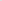         За время своего существования объекты МАУ «ЦРФКИС» доказали свою нужность и востребованность. В физкультурно-спортивном комплексе «Юбилейный» на постоянной основе проводят свои тренировки спортивные секции спортивной школы города баскетбол (юноши, девушки), вольная борьба, мини-футбол. Кроме того, работают секции для детей от 5 лет: брейк-данс, школы мини-футбола «Юниор» и «Автомобилист», спортивной школой района тренировки по волейболу. Для взрослого населения предлагаются секции бесплатно по баскетболу, мини-футболу, летом флор-болу, а также работа тренажерного зала. С февраля 2020 начала свою работу группа «Здоровье» для пожилых горожан и людей с ограниченными возможностями здоровья. Состав групп составляет уже более 80 чел. В 2020 году из-за пандемии большую часть проводимых в ФСЦ мероприятий пришлось отменить. За 2020 год проведено 10 мероприятий различного уровня, в их числе соревнования по волейболу и мини-футболу в зачет спартакиады трудовых коллективов, Краевой турнир киокусинкай, Спартакиада работников ФБУ «Речтранс», соревнования пожилых людей по дартсу, межведомственный квест совместно с центром семьи «Енисейский», посвященный дню Защитника Отечества, а также соревнования школьной лиги по баскетболу и др. Общее количество участников соревнований составило 1825 человек.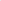 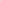 На стадионе «Труд» проводятся все городские спортивно-массовые, праздники, выполнение нормативов ГТО как среди детей, так и взрослого населения. Всего, за истекший период 2020 года, на стадионе проведено 8 мероприятий, среди которых: «Лыжня России», Первенство Красноярского края по хоккею сезон 2019-2020 среди ветеранов, конькобежный спорт, полиатлон, лыжи, биатлон, Открытый турнир по хоккею среди КМЖ «Енисей» и «Кросс нации». Всего в соревнованиях приняло участие около 860 человек.        В 2020 году благодаря краевой субсидии «Устройство плоскостных спортивных сооружений в сельской местности» была построена хоккейная коробка на стадионе «Труд» размером 26 х 60м, размер субсидирования составил З млн. 0З5 тыс. рублей.        Центром тестирования ГТО в 2020 году приняли участие 117 человек. Были проведены мероприятия — «Папа, мама, я ГТО-шная семья» и «Крошка ГТО-шка» и др.В 2020 году была согласно краевой программы получена субсидия в размере 500 тыс. рублей для клуба по месту жительства и приобретен спортивный инвентарь.Городские спортсмены принимали участие в Чемпионате Красноярского края по баскетболу, Краевой Спартакиаде ветеранов спорта по гиревому спорту и хоккею, в фестивалях ГТО. 2.11. Молодежная политика, развитие гражданского общества и поддержка социальных инициативМолодежная политика в 2020 году была направлена на создание условий для включения молодежи города Енисейска в процессы социально-экономического, общественно-политического и социально-досугового воспитания молодежи.В летний период 2020 в трудовых отрядах старшеклассников смогли поработать 110 подростков в возрасте от 14 до 18 лет, из них СОП и ТЖС – 12 человек. В целом за счет средств местного бюджета создано 60 рабочих мест, за счет краевого бюджета – 50.В 2020 году МБУ «Молодежный центр г. Енисейска» продолжал системную работу по патриотическому воспитанию молодежи. Проведено более 20 патриотических акций и мероприятий. Все общеобразовательные школы города включены в Юнармейское движение, которое насчитывает 150 человек. В августе месяце осуществлен выезд на слет патриотов «Десант» в Манский район.Организованы и осуществлены с привлечением молодежи акции Всероссийского, краевого уровня: ежегодная всероссийская акция «Георгиевская лента», (проводилась в преддверии Дня Победы), а также в акции «Окна Победы», «Блокадный хлеб», «День флага», «День Памяти и Скорби», «Дальневосточная Победа», «День неизвестного солдата» и т.д.На базе Молодежного центра функционирует 5 муниципальных штабов краевых флагманских программ: «Мы развиваем» (карьера), «Мы помогаем» (добровольчество), «Мы гордимся» (патриотическое воспитание), «Мы достигаем» (ЗОЖ), «Мы создаем» (Творчество). В 2020 году в Молодежный центр продолжил работу с направлением – «Российское движение школьников» (далее – РДШ). В него включены все школы города и сегодня в рядах РДШ 422 участников и 69 активистов.Основной формой реализации общественных инициатив остается проектная деятельность молодежи. В 2020 году молодежные команды, в рамках краевого инфраструктурного проекта «Территория Красноярский край», реализовали 9 проектов на территории города Енисейска. В связи со сложной эпидемиологической обстановкой в 2020 на базе Молодежного центра функционировал волонтерский штаб, в рамках Всероссийской акции взаимопомощи «МыВместе». За время работы штаба было отработано 311 заявок.Силами команды Молодежного центра проведено порядка 50 молодежных мероприятий. 2.12. Гражданская оборона и общественная безопасность	В соответствии с планами мероприятий на 2020 год основные усилия в работе были направлены на защиту населения от чрезвычайных ситуаций природного и техногенного характера, повышение антитеррористической защищенности объектов жизнеобеспечения, детских дошкольных и образовательных учреждений, обеспечение безопасности общественно-политических, культурных, спортивных и иных массовых мероприятий.	Для выполнения поставленных задач было подготовлено и проведено 7 заседаний комиссии по чрезвычайным ситуациям и обеспечению пожарной безопасности (КЧСиПБ) г. Енисейска, на которых рассмотрены вопросы:- О подготовке к весеннему паводкоопасному периоду.- Об обеспечении пожарной безопасности на весенне-летний пожароопасный период.- О состоянии источников НППВ по результатам осенней проверки.- О состоянии оперативной обстановки с пожарами и гибели людей при пожарах на территории города. О неотложных мерах по предупреждению пожаров и гибели людей.- Об обеспечении пожарной безопасности в период проведения новогодних и рождественских праздников.- О восстановлении и содержании источников наружного противопожарного водоснабжения.- О мерах по ликвидации последствий пожара имевшего место 29.12.2020 по адресу: г. Енисейск, ул. Лесозаводская, дом 23/1.Проведенная работа позволила не допустить развития чрезвычайных ситуаций на территории г. Енисейска.С целью организации выполнения первичных мер пожарной безопасности на территории г. Енисейска в 2020 году была организована работа патрульных групп; в весенне-летний период осуществлено более 50 рейдов по профилактике пожаров. продолжена работа МБУ «Енисейский информационный центр» по размещению памяток по пожарной безопасности на официальном интернет-портале администрации города. Организована раздача памяток сотрудниками 13 ПСО ФПС ГПС ГУ МЧС России по Красноярскому краю непосредственно жителям города. Продолжалась работа по оснащению территорий общего пользования первичными средствами пожаротушения: - за счет собственных средств учреждения МБУК «Городской Дом культуры»  имени  А.О. Арутюняна смонтирован и введен в эксплуатацию пожарный водоем, объёмом 50 м. куб. по адресу: г. Енисейск, ул. Ленина, 44; - силами предприятия ООО «Енисейэнергоком» восстановлен и заполнен водой пожарный водоем, ранее находившийся на значительном удалении от застройки, объемом 50 куб. метров по ул. Бабушкина, 1; - Проведена  очистка  территорий   предприятий  всех  форм  собственности  от  горючих  отходов.- Организована и проведена инвентаризация источников противопожарного водоснабжения и исключение из реестра неисправных водоисточников не подлежащих восстановлению. - Силами МКУ «Управление муниципальным имуществом г. Енисейска» и МКУ «Служба муниципального заказа» в 2018 - 2019 году проведен мониторинг бесхозных строений, организован их снос или защита от проникновения посторонних лиц.	В 2020 году таких объектов не выявлено.- Продолжено обучение учащихся школ правилам пожарной безопасности.	- Администрацией города, ОНД и ПР по г. Енисейску, Енисейскому и Северо-Енисейскому районам проведены проверки жилого сектора города на предмет содержания противопожарных расстояний, очистки территорий от горючих отходов, в том числе на приусадебных участках граждан.	- Управлением социальной защиты населения продолжено оказание адресной помощи социально-незащищённым слоям населения, пенсионерам, инвалидам в ремонте печного отопления и электропроводки.	В течение  2020 года в городе Енисейске проведено 30 ремонтов.Для повышения уровня готовности сил и средств территориальной подсистемы Российской системы по ликвидации чрезвычайных ситуаций к практическим действиям по предупреждению и ликвидации последствий чрезвычайных ситуаций в 2020 году организовано и проведено 3 командно-штабных тренировки по реагированию на наиболее вероятные чрезвычайные ситуации.Принято участие во Всероссийской тренировке по гражданской обороне. В 2020 году продолжена работа по охвату социальных сетей, специалистами межмуниципальной Единой дежурно-диспетчерской службы в круглосуточном режиме размещаются памятки по действиям в ЧС, актуальная информация по планируемым и проводимым аварийно-восстановительным работам, ведется прием онлайн-заявлений граждан о происшествиях, авариях и иных значимых событиях.Реализация предоставленных законодательством органам местного самоуправления полномочий по участию в профилактике терроризма и экстремизма проводилась в рамках целенаправленно спланированной деятельности антитеррористической комиссии г. Енисейска.  Не допущено террористических и экстремистских акций на объектах социальной сферы и в местах массового нахождения населения при проведении общественно-политических, культурно-массовых и спортивно-зрелищных мероприятийМероприятия, реализованные в рамках муниципальных программ по профилактике терроризма и экстремизма в 2020 году:- Мероприятие 1.1 «Противодействие терроризму и экстремизму» Подпрограммы 1. «Повышение уровня общественной безопасности на территории города» Муниципальной  программы  «Обеспечение безопасности населения города Енисейска» (приложение к постановлению администрации города от 30.10.2019 № 234- п) - изготовлены тематические памятки по антитеррору  – 1000 шт.- Подпрограмма № 3 «Гармонизация межнациональных и межконфессиональных отношений в городе Енисейске»  к муниципальной программе «Формирование гражданского общества города Енисейска» (приложение к постановлению администрации города от 23.10.2019 № 219-п):1.Круглый стол «Практические задачи поликультурного общества»Дата: 12 июня 2020 года.Количество участников: 40 чел.Место проведения: Енисейский краеведческий музей им. А. И. Кытманова в Енисейске, ул. Ленина 106.Название мероприятия: Круглый стол «Енисейск: перспективные направления для развития малых городов». 2.День национальных культур «Средней Азии».Дата: 8 августа 2020 года.Количество участников: 50 чел. Место проведения: МБУ «Молодежный центр г. Енисейска», ул. Декабристов 1.Название мероприятия: День национальных культур «Средней Азии».3.День коренных народов СевераДата: 25 августа 2020 года.Количество участников: 60 чел. Место проведения: МБУК «Культурный центр г. Енисейска», ул. Ленина 130Название мероприятия: День коренных народов Севера.4.Практический семинар «Социальный проект: от проблемы к решению».Дата: 9 сентября 2020 года.Количество участников: 50 чел. Место проведения: МБУ «Молодежный центр г. Енисейска», ул. Декабристов 1.Название мероприятия: Практический семинар «Социальный проект: от проблемы к решению». В текущий момент требуют безотлагательного решения 3 вопроса:1. создание муниципальной системы оповещения и информирования населения о чрезвычайных ситуациях;2. создание резервов материальных ресурсов для ликвидации чрезвычайных ситуаций;3. создание при органе местного самоуправления постоянно действующего органа управления, специально уполномоченного на решение задач в области защиты населения и территории от чрезвычайных ситуаций.2.13. Кадровая политикаНа 31.12.2020 штатная численность работников администрации города, структурных подразделений администрации с учетом главы города, занимающего муниципальную должность и возглавляющего администрацию города, составила 61 единицу (47 - лица, замещающие должности муниципальной службы, 14 - работники, осуществляющие техническое обеспечение деятельности администрации города, структурных подразделений администрации города).Муниципальные служащие администрации города, структурных подразделений администрации имеют:- высшее образование - 45 муниципальных служащих, что составляет 95,7 % от фактического числа муниципальных служащих, в том числе 9 муниципальных служащих имеют два и более высших образования;- среднее профессиональное образование - 2 муниципальных служащих, что составляет 4,3% от фактического числа муниципальных служащих.Важную роль в эффективности организации работы администрации города, наряду с высоким образовательным уровнем муниципальных служащих, занимает их профессиональный опыт.Распределение муниципальных служащих администрации городапо возрасту и стажу муниципальной службыС целью определения соответствия муниципальных служащих администрации города замещаемым должностям муниципальной службы один раз в три года проводится аттестация. В 2020 году 20 муниципальных служащих прошли аттестацию; 14 муниципальным служащим присвоены соответствующие классные чины.Проведенный анализ количественного и качественного состава работников администрации города свидетельствует о высоком кадровом потенциале, способном решать поставленные перед органами местного самоуправления задачи. Все муниципальные служащие, работающие в администрации города, соответствуют квалификационным требованиям, предъявляемым к замещаемым ими должностям.В 2020 году проведено: - 2 заседание комиссии по формированию и организации подготовки резерва управленческих кадров города г.Енисейска;- 4 заседание Межведомственной комиссии по противодействию коррупции в городе Енисейске;- 8 заседаний комиссии по соблюдению требований к служебному положению и урегулированию конфликта интересов муниципальных служащих администрации города Енисейска. Ежегодно муниципальные служащие администрации города предоставляют сведения о доходах, расходах об имуществе и обязательствах имущественного характера, которые публикуются на официальном интернет-портале органов местного самоуправления www.eniseysk.com в объеме и порядке, определенном федеральными законами. Достоверность указанных сведений ежегодно проверяется представителями Енисейской межрайонной прокуратуры.В течение 2020 года рассмотрено 42 ходатайства о награждении жителей города наградами, проводился прием и консультирование граждан и представителей организаций по вопросам награждения, оказывалась методическая помощь в подготовке и оформлении наградных документов. По итогам проведения этой работы 106 жителей города награждены краевыми, ведомственными и городскими наградами, для вручения которых были организованы торжественные церемонии, приуроченные к государственным и профессиональным праздникам, участие в которых принимали глава города Енисейска, председатель Енисейского городского Совета депутатов и другие официальные лица.2.14. Работа с населением	Рассмотрение письменных обращений и запросов, устных сообщений и запросов граждан, поступивших в адрес главы города Енисейска, организовано в соответствии с Конституцией Российской Федерации, действующим федеральным и краевым законодательством, нормативными правовыми актами города Енисейска.   Администрация города Енисейска в организации работы и контроля за обращениями граждан особое внимание уделяет неукоснительному соблюдению положений Федерального закона от 02.05.2006 № 59- ФЗ «О порядке рассмотрения обращений граждан Российской Федерации», а именно:   соблюдение сроков регистрации обращений граждан, оперативного направления по компетенции, направления сообщений и ответов заявителям.   Кроме того, учитываются следующие рекомендации Управления Президента и краевого управления по работе с обращениями граждан:   не возвращать обращения граждан туда, откуда они поступили, а направлять по компетенции,   не позднее установленного срока направлять в Администрацию Президента РФ и Администрацию Губернатора края ответы на запросы по рассмотрению обращений граждан, которые рассматриваются федеральными и краевыми органами власти   своевременно заполнять Президентский сайт СССТУ.РФ о результатах рассмотрения обращений граждан,   активно взаимодействовать с органами исполнительной власти и организациями, в том числе общественными организациями для решения вопросов, поставленных в обращениях,   творчески подходить к решению вопросов и проблем: с выездом на место, с привлечением самих граждан, нахождению новых возможностей,   вести разъяснительную работу, использовать наглядную агитацию, публиковать на сайтах, в СМИ информацию по решению проблем, волнующих граждан. Одним из самых точных показателей состояния дел в городе являются обращения граждан в органы муниципальной власти. Диалог с жителями города и общественностью позволяет выявить проблемы в различных сферах жизнедеятельности и принимать оперативные меры для их решения.За 2020 год в администрацию города  поступило 444 обращения граждан  (344  письменных  и более 100 устных обращений граждан, в том числе на телефоны «горячей линии» администрации города), из них 60 обращений поступило на сайт органов местного самоуправления г. Енисейска в рубрику «Обращения граждан». Такая активность виртуального общения обусловлена еще и тем, что со 2 квартала 2020 года личный прием граждан был отменен в связи с неблагоприятной эпидемиологической обстановкой, связанной с угрозой распространения коронавирусной инфекции. Тем не менее, общение с гражданами не прерывалось, неоднократно проводились приемы по телефону «Горячей линии», должностные лица администрации, глава города и его заместители непосредственно выезжали на места, где требовалось незамедлительное принятие тех или иных  решений, способствующих восстановлению прав и благополучию граждан. Так было и в конце декабря 2020 года, когда произошел пожар по ул. Лесозаводской, 23. Благодаря четко организованной работе для помощи пострадавшим, были проведены оперативные мероприятия:  жители были сразу расселены в другие помещения, организовано горячее питание для жильцов пострадавших квартир, в кратчайшие сроки восстановлены коммуникации: электроснабжение, теплоснабжение, восстановлен тепловой контур, проведены другие ремонтные работы.  Всего на личных приемах в 2020 году было принято 74 человека.Выездных мероприятий, связанных с обращениями и жалобами граждан, проводимых администрацией города и подведомственными структурами, было проведено 218.В 2020 году в администрацию Президента РФ обратились 16 граждан, к Губернатору Красноярского края – 18 человек.В начале года к  главе города обратилась инициативная группа граждан (дети погибших защитников Отечества) с предложением посадки саженцев деревьев в честь приближающегося 75-летия Победы. Инициатива была поддержана главой города, была организована рабочая группа, определен участок для посадки (ул. Ленина, на месте снесенных домов) с дальнейшим наименованием Сквер Победы. Однако, ограничения, связанные распространением коронавирусной инфекции, не позволили в полной мере осуществить эту инициативу. Работа обязательно будет продолжена в наиболее благоприятной эпидемиологической обстановке. Администрация города глубоко признательна гражданам за подобные инициативы и всегда идет навстречу гражданам с активной  позицией.Наиболее проблемными были следующие вопросы, которые звучали как в письменных, так и в устных обращениях граждан в 2020 году:- переселение граждан из ветхого и аварийного жилья (наиболее активными были граждане, чьи дома были признаны ветхими и аварийными после 01.01.2017 (срок окончания действия программы), с просьбами о переселении уже сейчас. Обстоятельства  также усугубляются тем, что некоторые граждане проживают в зданиях – памятниках),- статус города как исторического поселения также вызвал ряд обращений: в случае, когда гражданам необходимо проводить земляные работы (строительство и ремонт домов, коммуникаций), вступает  в силу законодательство об археологических раскопках, что существенно ограничивает или на практике нередко вообще исключает дальнейшие действия граждан.Этот вопрос находится в том числе и на контроле у Уполномоченного по правам человека в Красноярском крае М.Г. Денисова в связи с обращениями граждан  в эту инстанцию, как и вопрос  по включению автомобильных дорог военного городка микрорайона «Полюс» в перечень дорог общего пользования местного значения г. Енисейска, так как при иных обстоятельствах  невозможно произвести ремонт внутриквартальных дорог военного городка.В связи с обращением граждан в администрацию города, а также в адрес Законодательного собрания и органов прокуратуры о необходимости обустройства тротуарами и уличным освещением на участке Ленина, 4а, а также участке дороги при повороте на ул. Чкалова, были направлены письма в адрес министерства транспорта Красноярского края с просьбой о выделении необходимых средств. Средства были выделены, в этом году проблема будет решена,- злободневным долгое время был вопрос с централизованным водоснабжением улиц Красноармейская и Солнечная, по которому жители обращались не один год. Проблема эта,  наконец, получила свое разрешение – выделены краевые средства на проведение водопровода по ул. Солнечная, ул. Красноармейская, Гагарина стоит в плане капитального ремонта ООО «Енисейводоканал»- неоднократные обращения граждан микрорайона «Полюс» о выборе управляющей компании для управления многоквартирными домами также получили положительное решение, постановлением администрации города определены управляющие компании.Другие  вопросы, с которыми обращались жители города к главе города Енисейска:      - неудовлетворительное состояние и необходимость ремонта автомобильных дорог в городе, работа городского пассажирского транспорта;          - благоустройство города, обустройство придомовых и внутридворовых территорий, утилизация и переработка твердых бытовых отходов, несанкционированные свалки мусора, установка мусорных контейнеров, уборка снега в зимний период, угроза подтопления весной, строительство ливневой канализации;        - о содействии в благоустройстве скверов и парков, строительстве детских и спортивных площадок, оборудовании уличного освещения, тротуаров и парковочных мест, уборке аварийных деревьев, об угрозе и фактах нападения безнадзорных животных (собак), о нехватке общественных туалетов, состоянии кладбища (Горская);         - оказание материальной и финансовой помощи;       - по вопросам непринятия мер по текущему ремонту домов, своевременном устранении аварий на сетях водоснабжения, отопления и коммуникациях, ненадлежащем содержании общего имущества многоквартирных домов, предоставлении коммунальных услуг ненадлежащего качества (особенно – откачка септиков);         - о существующих тарифах на коммунальные услуги, о необоснованном  повышении оплаты за жилищно-коммунальные услуги, а также предоставление компенсационных выплат льготным категориям граждан,  плата жилищно - коммунальных услуг, в том числе за электроэнергию;        - о возобновлении работы городской бани,       - жалуются граждане на самовольные захваты земельных участков своими соседями, нарушения правил тишины в ночное время, безответственное отношение к общему имуществу дома отдельными гражданами, несанкционированные парковки, есть жалобы на управляющие компания, которые несвоевременно реагируют на обращения или не выполняют свои обязанности,      - обращения индивидуальных предпринимателей на оказание поддержки (молодой  «керамист», «подвижная» кофе-машина);       - интересует граждан и организация спортивного досуга детей и взрослых, работа городских катков, учреждений спортивной направленности,            - в условиях новых реалий появились жалобы на нарушения прав граждан, а именно - несоблюдение противоэпидемических мероприятий в  общественных местах – магазинах, в образовательных учреждениях, в том числе дополнительного образования спортивной направленности, о возможности перевода с дистанционного обучения на обычный режим работы  образовательных учреждений для отдельных возрастных категорий учащихся, вопрос законности обеспечения средствами индивидуальной защиты органами местного самоуправления;      Несмотря на то, что пандемия коронавируса наложила ограничение на возможность проведения личного приема, все граждане могли обратиться с насущными проблемами к главе города и в другие часы, помимо утвержденного графика приема граждан. Всем обратившимся было оказано содействие в решении их вопросов, даны разъяснения, приняты необходимые меры.Исходя из тематики и характера обращений жителей города,  наиболее актуальными на сегодняшний день являются: - вопросы жилищно-коммунальной сферы, в частности: предоставление услуг ЖКХ ненадлежащего качества (тепло-водоснабжение, водоотведение, содержание и ремонт септиков, вывоз твердых бытовых отходов), тарифы и льготы по оплате коммунальных услуг и электроэнергии, работа управляющей компании и других предприятий коммунального комплекса, благоустройство улиц и придомовых территорий, содержание и ремонт муниципального жилья, признание жилья ветхим и аварийным, подготовка жилищного фонда к зиме, постановка на учет в качестве нуждающихся в предоставлении жилых помещений по договору социального найма, участие в государственных жилищных программах  и др. – 53%-вопросы социальной сферы, а именно: оказание материальной помощи малообеспеченным гражданам, оказание содействия в оформлении документов льготным категориям граждан, трудоустройство и др.- 14%- вопросы работы городского транспорта и дорожного хозяйства: работа городского пассажирского транспорта, эксплуатация и сохранность автомобильных дорог, расположение остановок городского транспорта, безопасность дорожного движения – 23 %- другое – 10%. В течение текущего периода 16 граждан города обратились на имя Президента Российской Федерации с вопросами: строительство и реконструкция дорог, правила обращения с ТКО, нахождения гражданина в трудной жизненной ситуации и оказание материальной помощи, предоставление социального жилья. Все заявления были внимательно рассмотрены  непосредственно главой города, приняты конструктивные меры по устранению причин, побудивших жителей обращаться в адрес Президента РФ, даны исчерпывающие объяснения по ряду статей жилищного законодательства.Несмотря на то, что администрацией города своевременно принимаются меры, направленные на восстановление или защиту нарушенных прав, свобод и законных интересов граждан, количество таких обращений не снижается, а напротив, увеличивается по сравнению с прошлыми годами. Это свидетельствует о знании и понимании гражданами своих прав и обязанностей, открытости и доступности всех ветвей власти.Большинство обратившихся  жителей смогли получить поддержку и помощь со стороны местной власти. На все обращения (письменные и устные) гражданам были даны ответы в соответствии с законодательством.         Во многих случаях, предотвращая жалобы и обращения граждан по вопросам, касающимся системы льгот оплаты жилья и коммунальных услуг, жилищного и земельного законодательства, городского строительства и др., администрация использует средства массовой информации, в частности, газету «Енисейск-Плюс», а также  официальный Интернет-портал органов местного самоуправления.  Продолжает работать виртуальная приемная главы города. В   указанный период поступило 60  обращений, что существенно  выше, чем в 2019 году.  Активность жителей (а это, в основном, молодые граждане) объясняется мобильностью и удобством взаимного общения по самым разным волнующим жителей темам: реализация программы «Доступная среда для инвалидов», жилье для молодой семьи, безнадзорные животные, претензии и вопросы имущественного характера, ремонт и содержание улично-дорожной сети, предложения  о партнерстве и сотрудничестве, вопросы трудоустройства. Глава города, ответственные работники администрации  регулярно присутствовали на заседаниях и встречах городского Совета ветеранов, городской общественности, трудовых коллективов, где разъяснялись решения администрации по вопросам местного самоуправления и на которых каждый присутствующий мог получить ответ на интересующий его  вопрос.  Практикой работы  администрации и  главы города продолжают являться выездные совещания (218 в 2020 году) с привлечением специалистов в области землепользования, благоустройства, строительства, энергетики и коммунального хозяйства, позволяющие оперативно и качественно решать вопросы, обозначенные в письменных и устных обращениях граждан. Данные совещания имеют характер регулярных встреч заявителей, администрации и непосредственных исполнителей. Систематически руководителями города совместно с представителями организаций жилищно-коммунальной сферы осуществлялся объезд с целью осуществления контроля за работой жилищно-коммунальных служб, поддержкой чистоты и порядка в городе. Во время этих выездов, совместно  с жителями города обсуждались вопросы, связанные с озеленением придомовых территорий, устройством ливневой канализации  (актуально – в весенний период), необходимостью строительства автостоянок, установки во дворах детских игровых конструкций, строительства детских и спортивных площадок и т.д. В оперативном порядке решались проблемы, связанные с аварийно-восстановительными работами.Сократилось количество повторных обращений – 5 в настоящем периоде, напротив, увеличилось количество коллективных обращений – 17.Таким образом, енисейские граждане активно реализуют свое конституционное право обращаться в органы местного самоуправления и к должностным лицам, в чьем ведении осуществление публично значимых функций.3.Об исполнении отдельных государственных полномочий, переданных органам местного самоуправления федеральными законами и законами Красноярского края	Полномочия органов местного самоуправления, установленные федеральными законами и законами субъектов Российской Федерации, по вопросам, не отнесенным к вопросам местного значения, являются отдельными государственными полномочиями, передаваемыми для осуществления органам местного самоуправления. 	Муниципальному образованию город Енисейск переданы следующие полномочия:3.1. Деятельность административной комиссии	В 2020 году, в условиях ограничительных мер, связанных с пандемией, было проведено 24 заседания административной комиссии, на которых были рассмотрены 218 протоколов об административных правонарушениях, из них 169 принято решение о назначении административного наказания, 7 лиц подвергнуто административному наказанию в виде предупреждения, 162 лицам назначено наказание в виде административного штрафа. Сумма наложенных административных штрафов за отчётный год составила 163100 руб.	Кроме этого, административной комиссией проводились еженедельные рейды по выявлению нарушений правил благоустройства на улицах нашего города. Проводилась профилактическая работа, направленная на соблюдение муниципальных правовых актов, а также на снижение нарушений режима тишины и покоя граждан. С этой целью публиковались материалы в средствах массовой информации, социальных сетях.  3.2. Реализация жилищных программ	125-ФЗ «О жилищных субсидиях гражданам, выезжающим из районов Крайнего Севера и приравненных к ним местностей»На 01.01.2020 года в списке граждан, имеющих право на получение социальных выплат на приобретение жилья,  ВСЕГО – 571 семья, из них:	-129 семей - очередь «инвалиды»; 	-371 семья - очередь «пенсионеры»; 	-71 семья - очередь «работающие».	За отчетный период на получение социальных выплат было зарегистрировано – 23 семьи (13 семей по очереди «инвалиды», 10 семей по очереди «пенсионеры»).	Получили сертификаты в 2020 году:	по очереди  «инвалиды» – 17 семей,  сумма субсидии составила 35 233 378 рублей;	по очереди «пенсионеры» - 5 семей, сумма субсидии составила 7 232 554 рубля.	ВСЕГО за 2020 год  выдано сертификатов на сумму – 42 465 932 рубля.	Закон Красноярского края от 21.12.2010 № 11-5580 "О социальной поддержке граждан, выезжающих из районов Крайнего Севера и приравненных к ним местностей Красноярского края в другие районы Красноярского края"	В 2020 году в краевом списке граждан, имеющих право на получение социальных выплат на приобретение жилья  ВСЕГО – 112 семей.	Получили  сертификат  в 2020 году  - 1 семья.  	Сумма субсидии составила 1 436 633 рубля.	Семья реализовала государственный жилищный сертификат. 	Данные о сдаче жилья гражданами, выезжающими из районов Крайнего Севера и приравненных к ним местностей в 2020 гг.           За  2020 год сдано 3 квартиры и 1 жилой дом.  3.3. Опека и попечительствоНа 01.01.2021 год на территории г. Енисейска проживает  3680 детского населения. Из них – 90 ребенка-сироты и детей, оставшихся без попечения родителей.Состоит в замещающих семьях 90 детей (42 опекунских семьи, 19 приемных семей).104 человека, нуждаются в обеспечении жилым помещением - это дети-сироты и дети, оставшиеся без попечения родителей, лица из их числа. Состоят в министерстве образования Красноярского края 63 человека, из них: от 0 до 17 лет 41 ребенок, от 18 лет и старше 38. В  2020 году приобретено 13 квартир. Мероприятия, запланированные в рамках муниципальной программы «Поддержка детей-сирот, замещающих семей, популяризация семейных ценностей», направленные на развитие семейных форм воспитание, поддержку замещающих семей, детей-сирот, детей, оставшихся без попечения родителей в г. Енисейске не проводились в 2020 году в связи с опасной эпидемиологической обстановкой (распространением новой коронавирусной инфекции (COVID-19).	В соответствии с постановлением Правительства РФ от 17 ноября 2010 г. N 927
"Об отдельных вопросах осуществления опеки и попечительства в отношении совершеннолетних недееспособных или не полностью дееспособных граждан",подбор, учет и подготовка граждан, выразивших желание стать опекунами или попечителями совершеннолетних недееспособных или не полностью дееспособных граждан, осуществляются специалистом опеки и попечительства. При этом учитывается только свободное принятие гражданином обязанностей по опеке или попечительству и свободный отказ от исполнения опекуном или попечителем своих обязанностей.	В 2020 году на учете состояло 35 недееспособных граждан. Проблем с открытием номинального счета опекунам для недееспособных нет.  	Специалист опеки и попечительства ведет прием граждан, выразивших желание стать опекунами, в том числе знакомит их с правами, обязанностями и ответственностью опекуна, установленными законодательством Российской Федерации и законодательством соответствующего субъекта Российской Федерации.	Подготовка граждан, выразивших желание стать опекунами, осуществляется по примерной программе, утверждаемой Министерством труда и социальной защиты Российской Федерации. 	Сведения об обращении в орган опеки и попечительства гражданина, выразившего желание стать опекуном, отражаются в журнале учета граждан, выразивших желание стать опекунами.	Формы журнала учета граждан, выразивших желание стать опекунами, заявления о назначении опекуном, а также другие необходимые документы, акты об обследовании условий жизни гражданина и акты об обследовании условий жизни близкого родственника утверждаются Министерством труда и социальной защиты Российской Федерации. 	У совершеннолетнего подопечного может быть один или в исключительных случаях несколько опекунов. В случае назначения ему нескольких опекунов соответствующее заявление подается опекунами, в частности супругами, совместно.	В соответствии с Федеральным законом от 24.04.2008 N 48-ФЗ (ред. от 29.05.2019) "Об опеке и попечительстве" в Красноярском крае не осуществляется опека на возмездной основе, следовательно, не имеется решений о назначении опекуна, исполняющего свои обязанности возмездно.	В целях осуществления надзора за деятельностью опекунов или попечителей орган опеки и попечительства по месту жительства совершеннолетних подопечных проводились плановые и внеплановые проверки условий жизни совершеннолетнего недееспособного гражданина, соблюдения опекуном его прав и законных интересов, а также обеспечения сохранности его имущества, в связи с ограничениями было 20 плановых и 2 внеплановых проверки.	Акты о проверке условий жизни и акт об исполнении попечителем своих обязанностей являются документами строгой отчетности и хранятся в личном деле совершеннолетнего подопечного.	На поднадзорной территории не имеется организаций осуществляющих отдельные полномочия органов опеки и попечительства.3.4. Комиссия по делам несовершеннолетних и защите их прав	Комиссия по делам несовершеннолетних и защите их прав (КДН и ЗП) осуществляла свою работу в соответствии с планом работы комиссии по делам несовершеннолетних и защите их прав на 2020 год и исходя из криминогенной обстановки и положения семей, находящихся в социально опасном положении, на территории г. Енисейска.	В 2020 году КДН и ЗП было организовано и проведено более 20 плановых заседаний, по следующим вопросам:	- О реализации дополнительных мер по противодействию распространения идеологии терроризма в молодежной среде;	- О мерах по профилактике суицидального поведения несовершеннолетних, по выявлению и устранению причин и условий, им способствующих;	- О работе КГБУЗ «Енисейская РБ» по взаимодействию с органами и учреждениями системы профилактики г. Енисейска по сопровождению детей до 4-х лет жизни из семей, находящихся в группе социального риска.	На КДН и ЗП рассмотрены персональные дела на несовершеннолетних, родителей и иных лиц.	Организованны и проведены профилактические межведомственные мероприятия и акции по противодействию насилия в отношении детей, по профилактике правонарушений несовершеннолетних, по выявлению детско-семейного неблагополучия.	Проведены межведомственные консилиумы по несовершеннолетним и семьям, находящимся в социально опасном положении, для принятия решения о переводе их на другой вид контроля, снятия с учета в связи с исправлением или корректировки с ними дальнейшей работы и др.	Комиссией по делам несовершеннолетних и защите их прав г. Енисейска разработана и утверждена Постановлением администрации города №198-п от 15.12.2020 г. «Программа профилактики безнадзорности и правонарушений несовершеннолетних на территории города Енисейска на 2021-2023 гг.», Программа размещена на официальном интернет-портале города Енисейска www.eniseysk.com.	Разработан и утвержден Комплексный план (карта сопровождения) организации круглогодичной занятости несовершеннолетних на территории г. Енисейска на 2021 год.	Анализ деятельности системы профилактики города свидетельствует о планомерной работе комиссии по делам несовершеннолетних и защите их прав, системной координации деятельности субъектов профилактики как в работе по профилактике правонарушений, так и защите прав несовершеннолетних3.5.Взаимодействие с Енисейским городским Советом депутатовАдминистрация города Енисейска вела непрерывную совместную работу течение отчетного периода с Енисейским городским Советом депутатов. Активная позиция депутатов способствовала в решении вопросов местного значения. Фактически ни одно значимое мероприятие не проводится без совместной подготовки с депутатами, которые тесно взаимодействуют с жителями и учитывают их мнение. И в результате эффективной и слаженной совместной работы администрации города и депутатского корпуса, организации контроля при выполнении работ, в городе появились новые скверы, во дворах современные площадки, обустроены пешеходные зоны и многое другое.В течение 2020 года глава города,  заместители главы принимали участие в заседаниях Енисейского городского Совета депутатов. Специалисты и руководители структурных подразделений администрации присутствуют на заседаниях постоянных депутатских комиссий. Депутаты Енисейского городского Совета депутатов входят в состав постоянных комиссий при администрации города Енисейска. Совместная работа администрации города и депутатского корпуса приводит к выработке общего подхода к созданию благоприятных условий проживания наших жителей. Стр.1Общая характеристика социально-экономического развития г. Енисейска по сравнению с аналогичным периодом прошлого года32Исполнение полномочий администрации по решению вопросов местного значения, установленных Уставом города Енисейска:42.1Бюджет42.2Управление муниципальным имуществом52.3Градостроительство, благоустройство72.4Жилищно-коммунальное хозяйство92.5Транспорт. Содержание и ремонт дорог местного значения, обеспечение безопасности дорожного движения102.6Правовое сопровождение деятельности администрации и муниципальный контроль112.7Поддержка и развитие предпринимательства122.8Образование132.9Культура152.10Физическая культура и спорт172.11Молодежная политика, развитие гражданского общества и поддержка социальных инициатив192.12Гражданская оборона и общественная безопасность202.13Кадровая политика222.14Работа с населением243Об исполнении отдельных государственных полномочий, переданных органам местного самоуправления федеральными законами и законами Красноярского края:3.1Деятельность административной комиссии283.2Реализация жилищных программ293.3Опека и попечительство293.4Комиссия по делам несовершеннолетних и защите их прав313.5Взаимодействие с Енисейским городским Советом депутатов31ВозрастКоличество муниципальных служащих(%)Стаж муниципальной службыКоличествомуниципальныхслужащих(%)до 30 лет2,2%до 1 года0от 30 до 39 лет31,1%от 1 года до 5 лет6,7%от 40 до 49 лет28,9%от 5 до 10 лет22,3%от 50 до 59 лет26,7%от 10 до 20 лет44,4%от 60 до 65 лет8,9%от 20 до  лет22,2%Свыше 65 лет2,2%свыше 30 лет4,4%